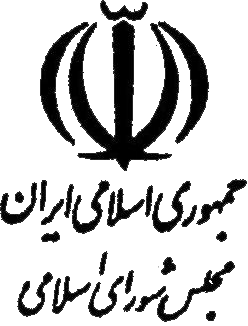 اعاده شده از شوراي نگهبان لايحه عضويت دولت جمهوري‌ اسلامي ‌ايران در صندوق همبستگي اسلامي براي توسعهكميسيون : اقتصاديمعاونت قوانيناداره‌كل تدوين قوانيندوره دهم ـ سال اولشماره چاپ                9تاريخ چاپ 22/3/1395شماره ثبت                  2